你需要了解到的关于制氧机或制氮机的一些知识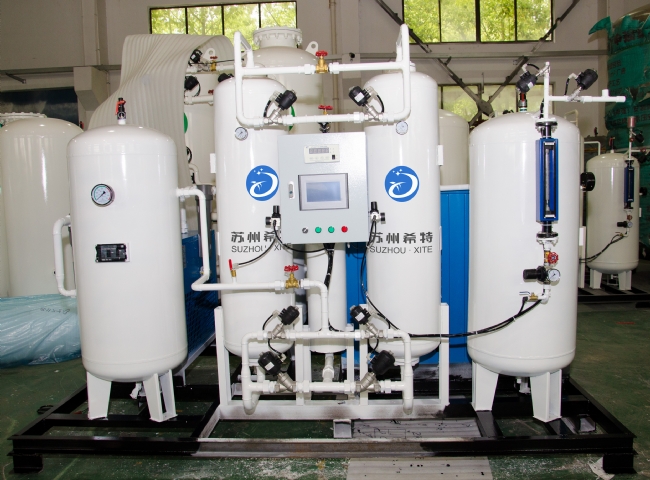 你是否在寻找一个好的氧气设备制造商？如果你想在你的企业中建立属于自己的氧气生产设备，我建议你先了解它的基本知识。这将有助于了解项目中的一此细节和建立成本规划。制氧机是用来压缩空气中提取的。当你建立一个氧气生产系统时，它由一个能够产生高纯度氧气或氮气的设备组成。这些气体的纯度可以分别达到99.7%和99.99%。这些机器的范围从30立方米/小时到5000立方米/小时。此外，你不需要担心这些设备的稳定性，因为它们都已经在不同的条件下都经过良好的测试。空气分离设备（制氧机或制氮机）所包含的设备一个基本的空分系统由以下单元组成空气压缩机空气净化装置空气预冷装置空气分离柱膨胀机液氧泵液氧灌装系统以及其他一些装置空气分离设备（制氧机或制氮机）的一些特点卓越的性能自动控制进水包括中压技术由于高质量的气瓶，没有气体浪费低功耗，高产出操作安全自动温度和压力维护中国苏州希特是中国空分设备供应商之一，并已开始制造和出口配备最先进功能的氧气设备。我们的氧气设备是用最新的技术制造的，需要非常少的维护，具有低维护和在不同的天气条件下执行高。我们的制氧机从空气压缩机中获取空气，然后分离出氧气和氮气。